3. a in 3. b razred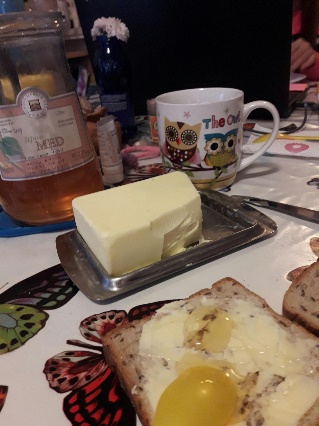 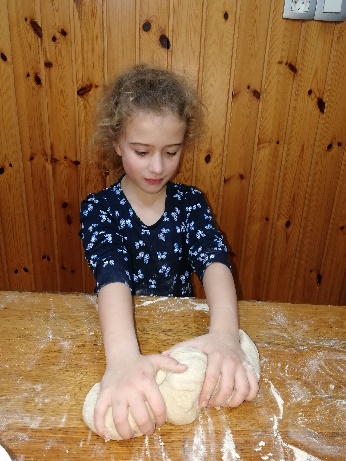 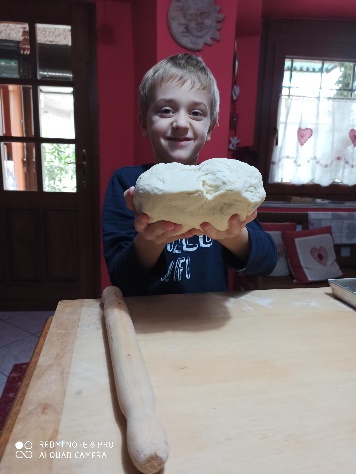 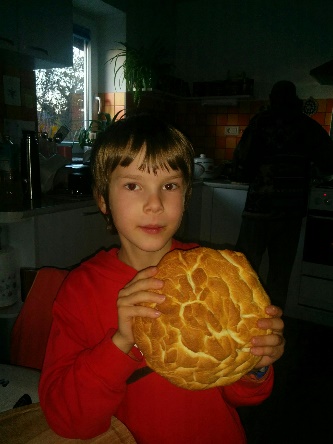 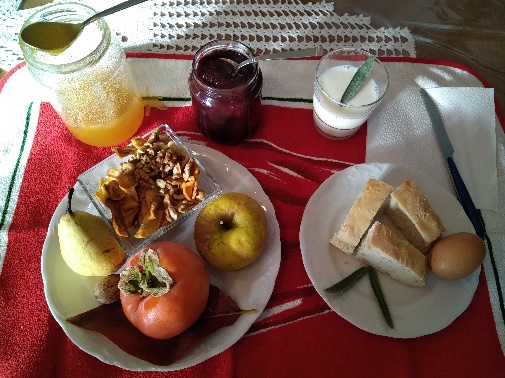 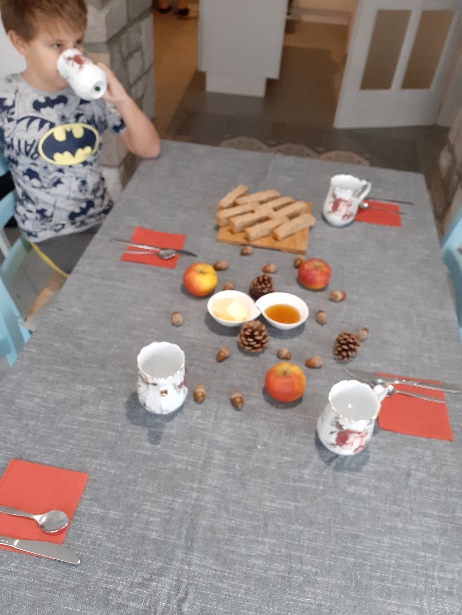 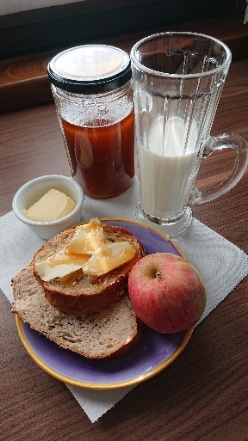 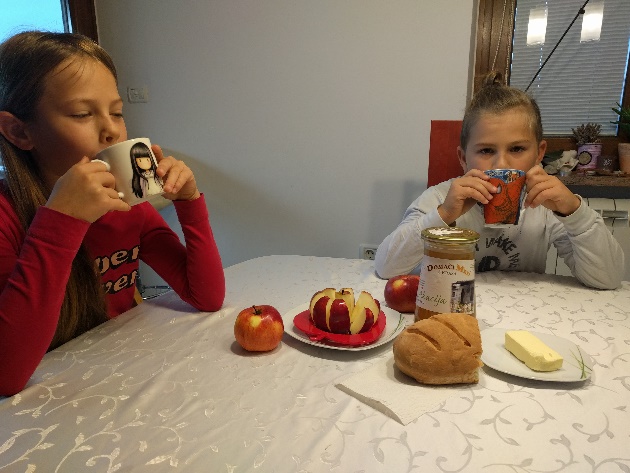 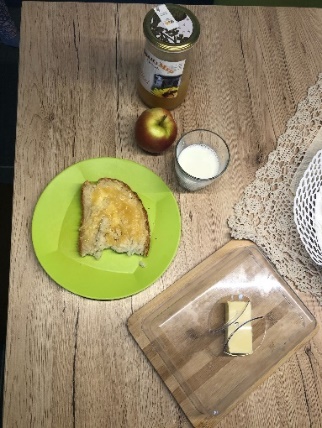 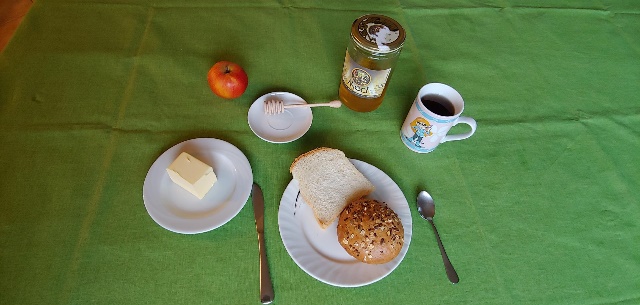 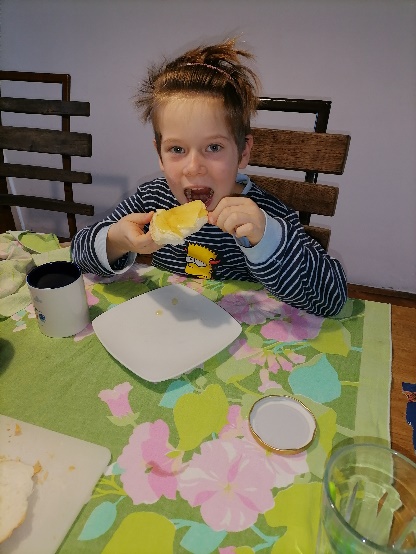 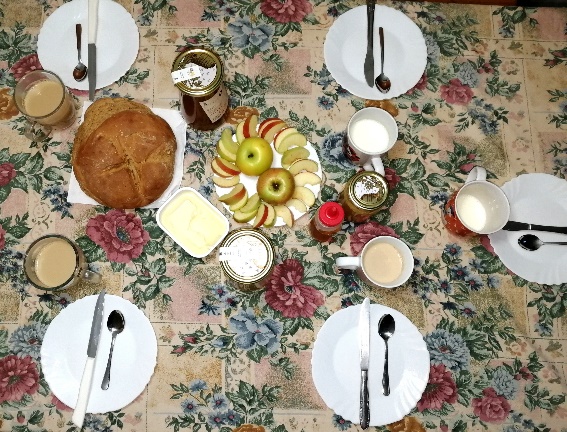 Elias, 3.B 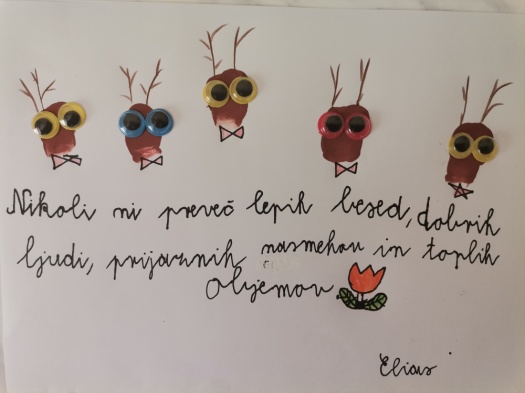 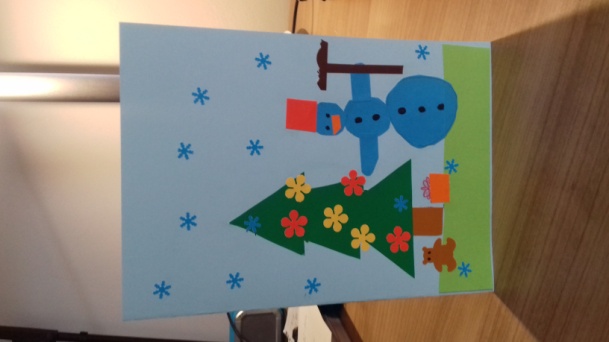 Gašper, 3.B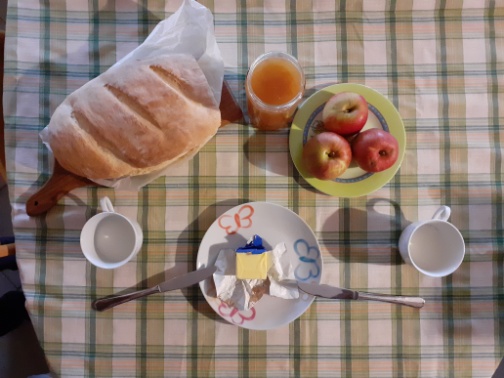 Gašper, 3.B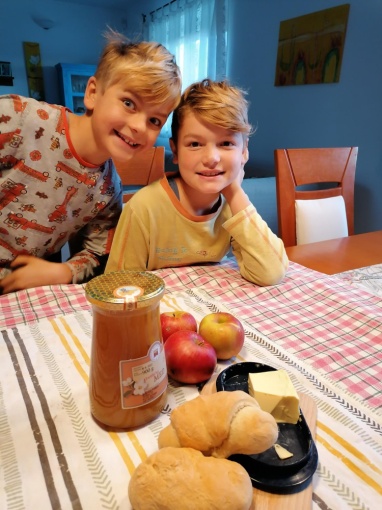 Jaka, 3.B in Miha, 5.B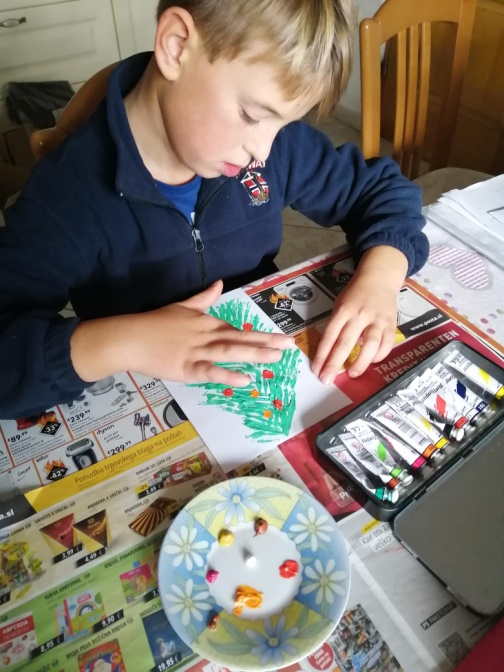 Jakob, 3.B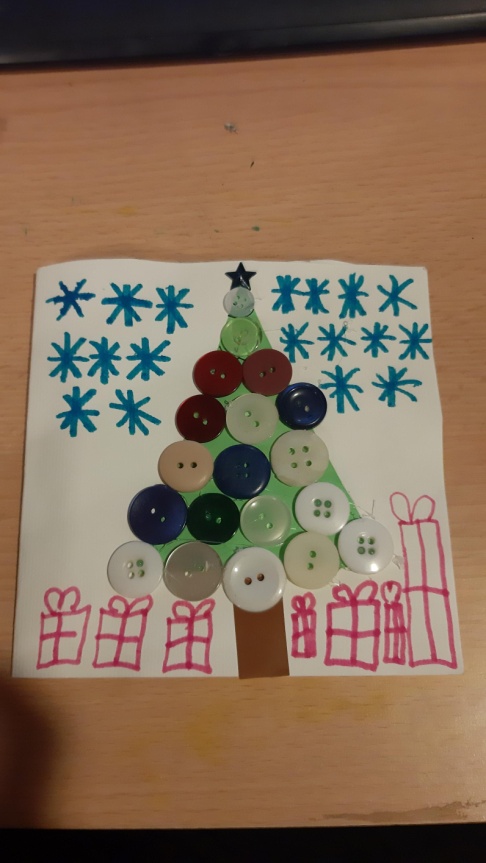 Laura, 3.B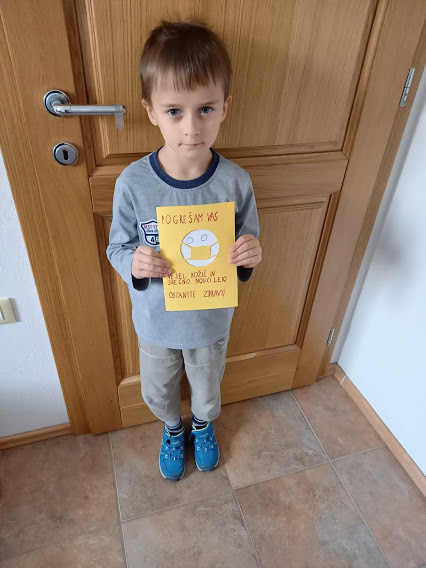 Marko, 3.B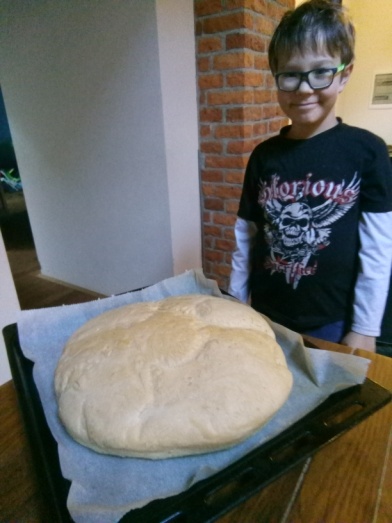 Matevž 3.B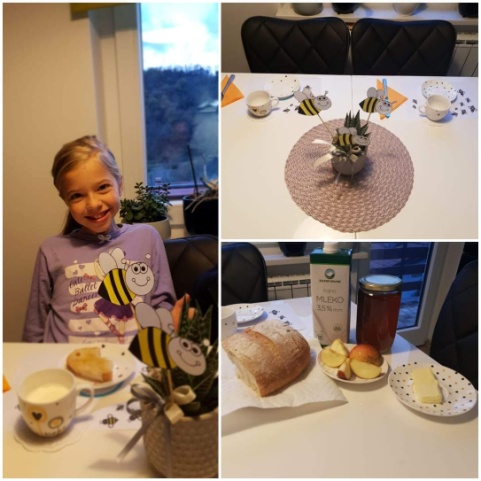 Neja, 3.B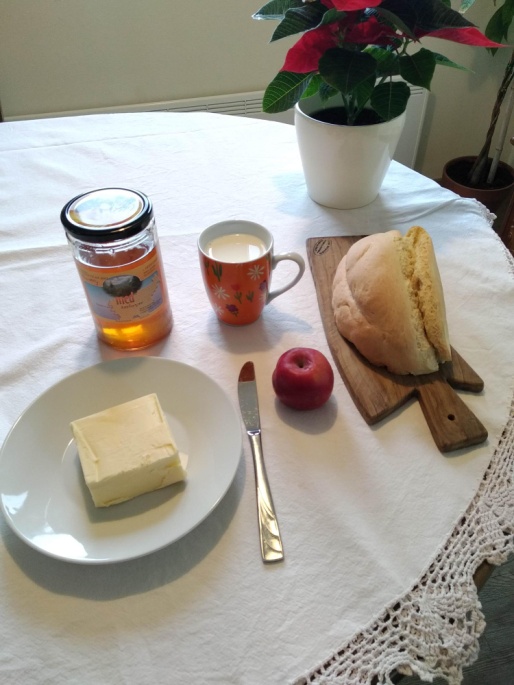 Sofija, 3.B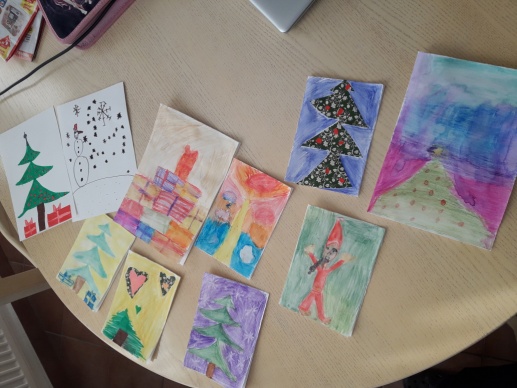 Tina, 3.B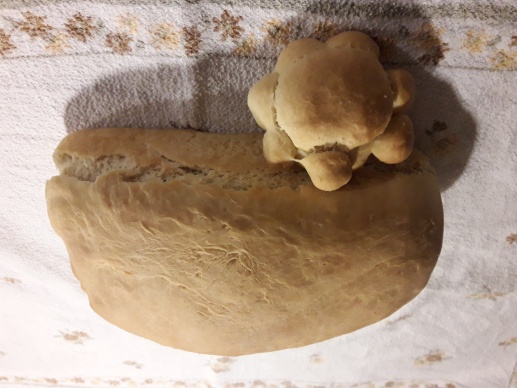 Tina, 3.B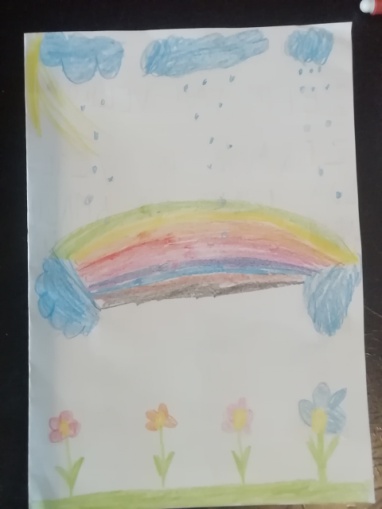 Zarja, 3.B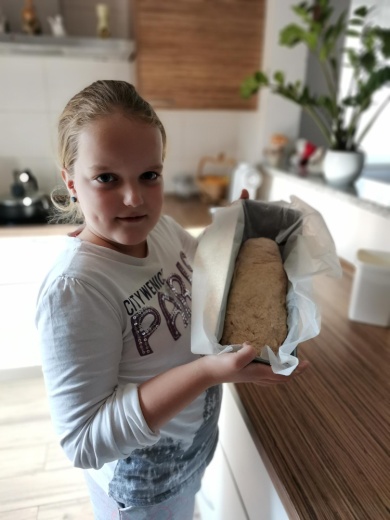 Ula, 3.B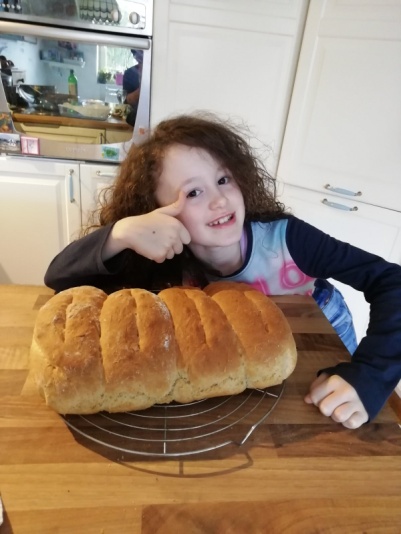 Tinkara, 3.B